CASTINGGRUPPA                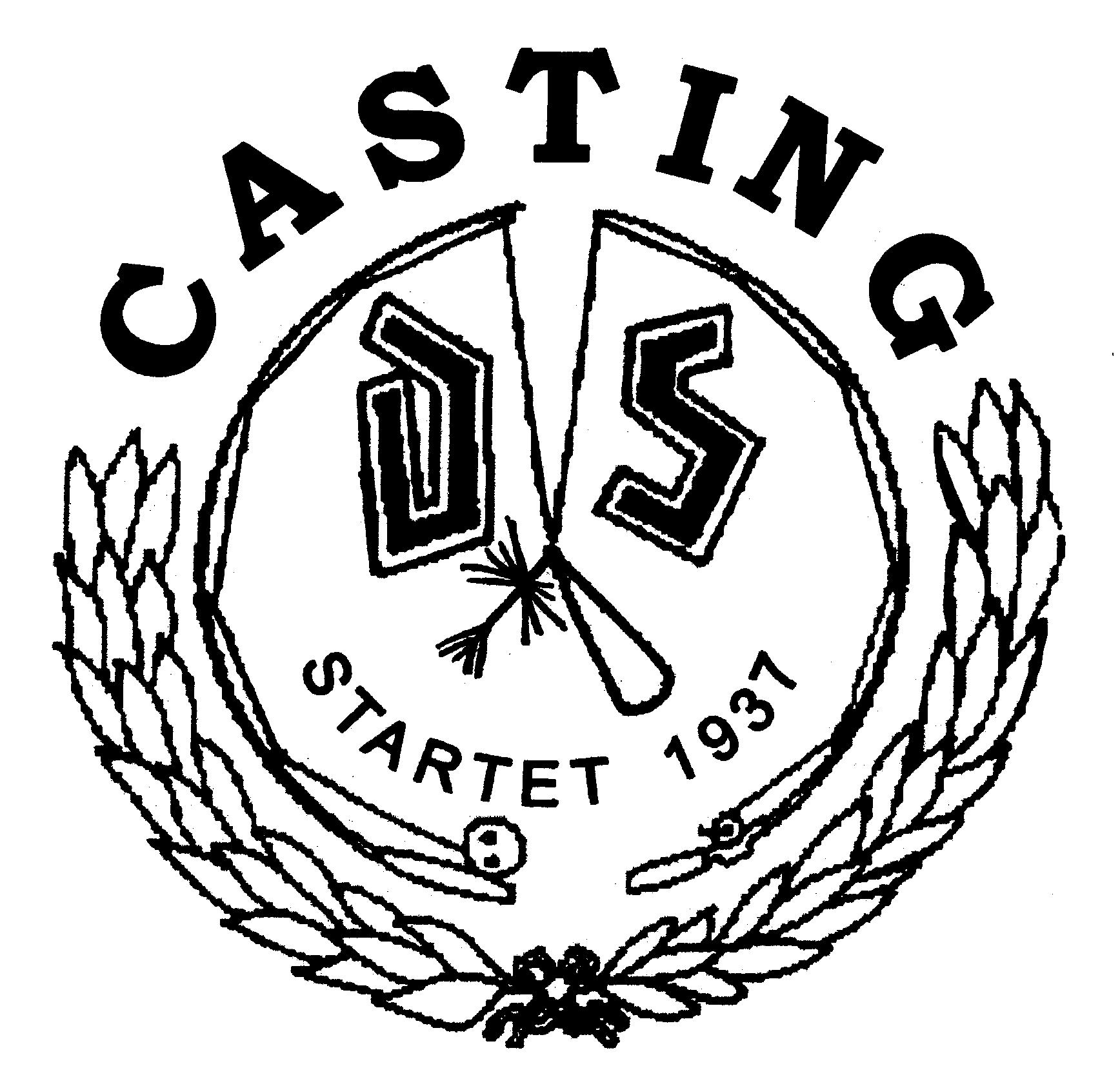 DRAMMENS SPORTSFISKERE - Postboks 335  Bragernes, 3001 Drammen - Telefon 32820931MØTEINNKALLINGÅRSMØTE 2017holdes på Sølfastøya onsdag 11. januar kl. 18.30.Saksliste ifølge våre vedtekter:Årsmøtet skal:1. Godkjenne de stemmeberettigede.2. Godkjenne innkallingen, sakliste og forretningsorden.3. Velge dirigent, sekretær samt 2 representanter til å underskrive protokollen.4. Behandle castinggruppas årsmelding.5. Behandle castinggruppas regnskap i revidert stand..6. Behandle innkomne forslag og saker.7. Fastsette medlemskontingent.8. Vedta castinggruppas budsjett9. Behandle castinggruppas organisasjonsplan.10. Foreta følgende valg:    a) Leder, nestleder, sekretær og kasserer, 3 styremedlemmer  og et varamedlem. Alle velges for ett år.    b) Øvrige valg i henhold til årsmøtevedtatt organisasjonsplan, jf. § 12 pkt. 9.    c)  Representanter til ting og møter i de organisasjoner castinggruppa er tilsluttet.    d) Valgkomité med leder og 2 medlemmer og 1 varamedlem for neste årsmøte.På valg:Jan Ivar Larsen, lederThorgeir Gustavsen, nestlederPer Øivind Ask, sekretærEllen Lyngaas Ask, kassererAnn Udengaard, styremedlemTor Andreassen, styremedlemKnut Kaalstad, styremedlemChristine Josephsen, varemedlemTilleggssaker:Sesongen 2017/TerminlisteUtdeling av premier for klubbmesterskapetVel møtt!